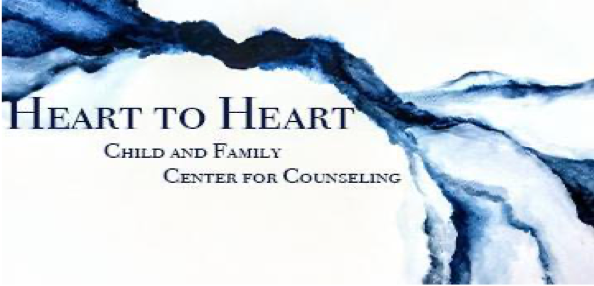 Client Bill of Rights Consumers of marriage and family therapy or professional counseling services offered by marriage and family therapists or professional clinical counselors licensed by the State of Minnesota have the right:  to expect that a therapist or counselor has met the minimal qualifications of training and experience required by state law; to examine public records maintained by the state of Minnesota which contain the credentials of a counselor or therapist: for LPCC’s (or license candidates): the Board of Behavioral Health and Therapy, for LMFT’s (or license candidates): the Board of Marriage and Family Therapy, for LICSW’s (or license candidates): the Board of Social Work, and for LP’s (or candidates): the Board of Psychology;  to obtain a copy of the code of ethics from the Board of Behavioral Health and Therapy, 35 Randolph Avenue, Suite 290, St. Paul, MN 55102, the Board of Marriage and Family Therapy, 2829 University Ave SE, Suite 330, Minneapolis, MN 55414-3222, the Board of Social Work, 2829 University Ave SE, Suite 340 Minneapolis, MN 55414-3239, or the Board of Psychology, 2829 University Ave SE Suite 320 Minneapolis, MN 55414; to report complains to  the Board of Behavioral Health and Therapy by calling (612) 6172178, to the Board of Marriage and Family Therapy at (612) 617-2220, to the Board of Social work at (612) 617-2100, or to the Board of Psychology at (612) 617-2230; to be informed of the cost of professional services before receiving services; to privacy as defined by rule and law; to be free from being the subject of discrimination on the basis of race, religion, or gender, or other unlawful category while receiving services; to have access to their records as provided by Minnesota Statutes, section 144.292, subdivision 7; to be free from exploitation for the benefit or advantage of the therapist or counselor. 